COUNTY OF ALAMEDAQuestions & AnswerstoRFP No. 902008forMedical Therapy Staffing ServicesNetworking/Bidders Conference Held on July 7, 2021Alameda County is committed to reducing environmental impacts across our entire supply chain. 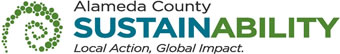 If printing this document, please print only what you need, print double-sided, and use recycled-content paper.Thank you for your participation and interest in the County of Alameda.  All the questions are direct copy and paste from written questions emailed by Bidders. In the answers of these questions, the County of Alameda shall be noted as “County”.  The Questions and Answers are the final stance of the County. Please consider this document in preparation of your bid response. What is the County of Alameda’s current pay rates for the positions listed in the solicitation?The County of Alameda’s current pay rates for Physical Therapist I and II range from $45.35 – $54.82/hour.What is the anticipated annual and total spend for this contract? This amount cannot be disclosed.   What is the County of Alameda’s historical usage and yearly spend for this contract during the past three (3) years? Please provide a breakdown by labor category or title.This is a new contract and no historical usage and yearly spent available.When does the County of Alameda anticipate completing its evaluation and notifying respondents of its recommended awardee(s)?Page 3 of the RFP, Calendar of Events, states:The Notice of Intent to Award will be provided to Bidders at the conclusion of the RFP response evaluation process. Please see page 14 of the RFP for more information.What specific background checks and/or drug screens are required of the temporary staff?Alameda County requires that all temporary staff complete Live Scan fingerprinting for background checks.  The county Human Resources department coordinates scheduling the Live Scan fingerprinting appointments with the Alameda County Sheriff Department.  The program funds this.   There are no drug screening requirements.  Regarding the fingerprinting requirement on Page7, Section. - will the County of Alameda be administering the fingerprinting of temporary personnel, and does the County have an ORI code? Page 7 of the RFP, Section D. (SPECIFIC REQUIREMENTS), Item 8 states:Therapists provided by the Contractor shall be subject to “Live Scan” fingerprinting for background checks. This will be provided through the County. Yes, the County will administer the background check.  Sheriff’s Office and Central Human Resource Services have ORI code.In relation to the Live Scan; Do they require we pay the background check fee at the time of the Live Scan? Will the Client allow vendors to bill back the finger-rolling fee? The County will provide the Live Scan, including the finger rolling.To ensure FCRA compliance, it is our company’s policy to provide clients with an attestation of completion of background check pursuant to client’s requirements, but not the actual results.  Will the County of Alameda accept letters of attestation in lieu of actual background check results?No.	Will respondents be allowed to pass through the costs for background checks and drug screens (at no additional markup) to the County?No.    Will respondents be disqualified or adversely impacted during the evaluation process if they were to submit exceptions to the County of Alameda?Page 15 of RFP, Exhibit A – Bid Response Packet, states:THE COUNTY IS UNDER NO OBLIGATION TO ACCEPT ANY EXCEPTIONS AND CLARIFICATIONS ANY SUCH EXCEPTIONS AND CLARIFICATIONS MAY BE A BASIS FOR BID DISQUALIFICATION.With respect to Affordable Care Act (ACA) costs, would the County prefer these charges as a separate line item on the invoices, or instead incorporated directly into each respondent’s proposed rates? Please clarify.The County is not aware of ACA costs.  All costs should be incorporated into the Bidder’s proposed rates on the Bid Form. If government-mandated costs or expenses are enacted during the contract term, will respondents be allowed to request rate increases to cover these higher rates?The County is not aware of any government – mandated costs or expenses.  The costs quoted on the Bid Form will remain firm for the duration of the contract.Is this a new initiative? If not, please provide the names of the current vendor(s) providing the services?This is a new contract. The County does not have a current contract for these services.Can you please let us know the previous spending of this contract?This is a new contract. The County does not have a current contract for these services.Please confirm if we can get the proposals or pricing of the incumbent(s).This is a new contract. The County does not have a current contract for these services.Are there any pain points or issues with the current vendor(s).This is a new contract. The County does not have a current contract for these services.Please confirm the anticipated number of awards.Page 5 of the RFP, Section A. (INTENT) states:  The County intends to award a three-year contract (with option to renew for two years) to a pool of up to five Bidders selected as the most responsible Bidder(s) whose response conforms to the RFP and meets the County’s requirements.VENDOR LIST RFP No. 902008 – Medical Therapy Staffing ServicesThis Vendor Bid List is being provided for informational purposes to assist bidders in making contact with other businesses as needed to develop local small and emerging business subcontracting relationships to meet the requirements of the Small Local Emerging Business (SLEB) Program. This Q/A is being issued to all vendors on the Vendor Bid List; the following revised vendor list includes contact information for each vendor attendee at the Networking/Bidders Conferences.This County of Alameda, General Services Agency (GSA), RFP Questions & Answers (Q&A) has been electronically issued to potential bidders via e-mail.  E-mail addresses used are those in the County’s Small Local Emerging Business (SLEB) Vendor Database or from other sources.  If you have registered or are certified as a SLEB, please ensure that the complete and accurate e-mail address is noted and kept updated in the SLEB Vendor Database.  This RFP Q&A will also be posted on the GSA Contracting Opportunities website located at Alameda County Current Contracting Opportunities. Evaluation PeriodAugust 11 – September 7, 2021Vendor Interviews Week of August 30th, 2021Notice of Intent to Award IssuedSeptember 8, 2021Board Consideration Award DateNovember 2, 2021Contract Start DateJanuary 1, 2022RFP No. 902008 - Medical Therapy Staffing ServicesRFP No. 902008 - Medical Therapy Staffing ServicesRFP No. 902008 - Medical Therapy Staffing ServicesRFP No. 902008 - Medical Therapy Staffing ServicesRFP No. 902008 - Medical Therapy Staffing ServicesRFP No. 902008 - Medical Therapy Staffing ServicesRFP No. 902008 - Medical Therapy Staffing ServicesBusiness NameContact NameContact PhoneAddressCityStEmailThe Stepping Stones GroupRicha Narang669-777-6835123 N Wacker Dr., Ste 1150Chicago ILbids@thesteppingstonesgroup.comMeds StaffEdward Navales888-788-54241900 Point West Way #171SacramentoCAedward@247medstaff.com;  
247medstaff.comEmeryville PTScott Michael310-488-08412322 Powell St.EmeryvilleCA
admin@emeryvillept.comSpeech Pathology GroupSusan Stark925-945-14742021 Ygnacio Valley Rd., C-103Walnut CreekCAsusan.stark@speechpath.com  1+1 TechnologyJoseph Tinker( 925 ) 396-580139 California Ave, Suite 206PleasantonCAjoey@1plus1tech.com  314e CorporationRaymond Fu( 510 ) 413-978147102 Mission Falls Ct., Ste 219FremontCAraymond.fu@314e.com  Accountants NowSusie Parkins( 925 ) 416-97075690 Stoneridge DrPleasantonCAsparkins@westvalley.com  Adroit Resources IncMausami Kakkar( 510 ) 573-640039500 Stevenson Place, Suite 202FremontCAmausami@adroitresources.com  Agama Solutions IncPankaj Kalra( 510 ) 796-930039159 Paseo Padre Pkwy, Suite 216FremontCApankaj@agamasolutions.com  Bay Span, Inc.Dana Carnes( 800 ) 246-22024900 Hopyard, Suite 100PleasantonCAdana@bayspan.com  Beatty's Services, Inc.Myneika White( 800 ) 878-96581200 lakeshore avenue, suite 7bOaklandCAmyneikab@beattys2.com  Benchmark Specialized Production StaffingSandra Wallace( 510 ) 278-720015099 HESPERIAN BLVDSan LeandroCAsandra.wallace@bkservices.net  Beta Soft Systems, Inc.Ritu Mangla( 510 ) 744-170042808, Christy Street, Suite 101FremontCAgovt@betasoftsystems.com  C W Healthcare Services IncGreg Messersmith( 510 ) 636-90007700 Edgewater Drive, Suite 728OaklandCAcwhealthcareinc@sbcglobal.net  Computer Techs Personnel StaffingBeverley Sanders( 510 ) 638-34719308 International Blvd, #COaklandCAbeverley@computertechspersonnelstaffing.com  Conferra SoftwareSudheer Gullapalli( 408 ) 792-742939180 Liberty St, Suite 101, Office #4FremontCAsudheer.g@conferrasoft.com  Corestaff Staffing SvcShoshana Narvaez( 510 ) 923-14005801 Christie Ave # 525EmeryvilleCAsharvaze@corestaff.com  Dabri, Inc.Ravinder Kaur( 510 ) 406-71591212 Preservation Parkway, suite 300OaklandCAdkaur@dabri.com  Decitech Consulting Inc.Jim Sparkman( 510 ) 796-120139420 Liberty Street, Suite 262FremontCAinfo@decitech-inc.com  Dew Software, Inc.Suresh Deopura( 510 ) 490-9995983 Corporate WayFremontCAgsa@dewsoftware.com  Diversified Personnel SvcMark Unger( 510 ) 873-8500505 14th St #800OaklandCAmunger@dpstaff.com  Dompatci Management SolutionsSandra Carrion( 510 ) 731-6456225 W.Winton Ave Ste 209HaywardCAscarrion@dompatci.com  Dynamic Office & Accounting SoBeckee Jo Breadon( 510 ) 597-36005801 Christie Ave., Suite 250EmeryvilleCAbeckee@dynamicplacements.com  E-StaffingBrion Wikes( 510 ) 893-8519422 LINCOLN AVEAlamedaCAbrion@estaffing.net  Empower Minds, Llc.Suzanne Ravera( 925 ) 784-96591141 Catalina Drive, #159LivermoreCAsuzanne@empowerminds.com  Express Personnel SvcKen Greenberg( 925 ) 463-37734900 Hopyard Rd # 255PleasantonCAken.greenberg@expresspersonnel.com  Financestaff, IncLinda Carlton( 510 ) 465-6070300 Frank Ogawa Paza, Suite 228OaklandCAlinda@financestaff.com  Friday Contracting ServicesChristine Friday( 510 ) 790-220839275 State StFremontCAchristine@fridayassociates.com  Getresource IncNishi Deokule( 510 ) 936-164037488 Marsten DriveNewarkCAnishi@getresourceinc.com  Gewa CorporationGladstone Wood( 510 ) 553-99911933 Davis Street, Suite 304BSan LeandroCAgewacorp@aol.com  Government Staffing AssociatesSteven Strawser( 510 ) 446-78551300 Clay Street, Suite 600OaklandCAsteven@govstaff.org  Hr Management Corp., Inc.Clarence Hunt( 510 ) 267-0575462 Elwood Avenue, Suite 9OaklandCAcahuntjr@sbcglobal.net  Industrial Services CompanyJim Stielow( 510 ) 476-119032145 Alvarado Niles Rd # 205Union CityCAjim@workers.com  Inter-City Services IncMansour Id-Deen( 510 ) 655-35523269 Adeline StreetBerkeleyCAmiddeen@hotmail.com  Intergrated Talent Solutions Inc Dba VivoMarilyn Weinstein( 925 ) 271-68007901 Stoneridge Drive, Suite 501PleasantonCAmarilyn.weinstein@vivoinc.com  Iq Personnel, Inc.Vashawn Wade( 510 ) 397-536526250 Industrial Blvd, Suite 50HaywardCAvwade@iq-personnel.com  Jav Talent AgencyGuinevere Holder( 510 ) 865-61902447 Santa Clara Avenue #305AlamedaCAgholder@javtalent.com  Josephine's Professional Staffing Inc.Josephine Hughes( 408 ) 943-0111975 Corporate Way, Suite D,FremontCAjosephine@jps-inc.com  Lmt Consulting, Inc.Grace Uwadiale( 925 ) 325-8979303 Hegenberger Rd, Suite 308OaklandCAgraceu@lmtconsult.com  Material And Contract Services IncDan Plute( 925 ) 460-03975820 Stoneridge Mall Rd., Suite 217PleasantonCAdplute@macservices.us  Maxim Healthcare ServicesJadd Martinez( 866 ) 541-43641000 Broadway, Suite 425OaklandCAjamartin@maxhealth.com  Medrx Staffing Solutions LLCSuraj Adiecha( 510 ) 396-8672*FremontCAmedrxstaffing@gmail.com  Millennium Franchise Group LLC Dba Hacking SolutionsTony Beaman( 510 ) 454-99553316 Laguna WayOaklandCAtbeaman@hackingsolutions.com  Mlr CorporationLea Reyes( 510 ) 865-66591151 Harbor Bay Parkway, Ste#111AlamedaCAlea@firstcallnursingservices.com  Outsource Consulting Services IncSandra Floyd( 510 ) 986-0686505 14th Street, Suite 900, Office No. 928OaklandCAsandra@osource.com  Pacific Municipal ConsultantsPhilip O. Carter( 510 ) 272-4491500 12th Street, Suite 250OaklandCApcarter@pmcworld.com  Paradigm Staffing SolutionsKelvin Marshall( 510 ) 663-78601970 Broadway, Suite 615OaklandCAkmarshall94612@yahoo.com  Platinum Healthcare, LlcDaniel J. Seydel Ii( 510 ) 261-64007677 Oakport St., Suite 105OaklandCAdan@platinumbusinessgroup.com  Platinum Staffing Solutions, LlcMarina Omar( 925 ) 400-911539 California Ave, Suite 207PleasantonCAmarina@platinumstaffingsolutions.com  Preferred Staffing GroupSandra Wallace( 925 ) 224-87375820 Stoneridge Mall Rd, Ste 219PleasantonCAsandra@preferredstaffinggroup.com  Procurement Services AssociateDan Plute( 925 ) 460-06975820 Stoneridge Mall Rd.PleasantonCAdplute@macservices.us  Professional Staffing ResourceMarian Mcentee( 949 ) 474-0200505 14th Street, Ste 820OaklandCAmmcentee@mypsr.com  Psinapse Technology LtdSylvia Luneau( 925 ) 225-04005820 Stoneridge Mall Raod, Suite 212PleasantonCAsluneau@psinapse.com  Randstad North America, Inc.Megeath Ronald( 925 ) 847-97004900 Hopyard Road, Suite 315PleasantonCAron.megeath@randstadusa.com  Renoir Staffing Services, Inc.Kimmy Wilson( 800 ) 573-66473710 Grand Ave.OaklandCAkwilson@renoirstaffing.com  Ryals & Associates IncIris Brody Lopez( 510 ) 839-5100410 12th Street, Suite 325OaklandCAibl@ryalsjobs.com  Select Business Products IncBruce A. Giron( 925 ) 263-13181650 Alcatraz Ave, Ste 5BerkeleyCAbagiron@selectbpi.com  Sigmaways IncPrakash Sadasivam( 510 ) 713-780039737 Pase Padre ParkwayFremontCAprakash@sigmaways.com  Silicon Tech Solutions IncSonia Sebastian( 510 ) 509-924146921 Warm Springs Blvd, Suite 201AFremontCAsonia@silicontechsolutions.com  Spectrum Personnel IncJosie Reynolds( 510 ) 891-00901300 CLAY ST., SUITE 64OaklandCAlbritton@spectrumpersonnel.com  Starzz Management ServicesJoe Thompkins( 510 ) 632-5533528 Stonehaven CourtHaywardCAjtops@starzzmanagement.com  Sterling Co's Inc.John Harris( 510 ) 908-02021733 Jefferson StreetOaklandCAjohnj.sterling@yahoo.com  Synergy Source Corp.Polly So( 510 ) 483-586314895 E 14th St # 210San LeandroCApollyso@synergysource.com  Team ForceMike James( 510 ) 795-098138750 Paseo Padre, Suite A2FremontCAteam3ca@aol.com  Tricom Document Management IncSameer Sheth( 510 ) 494-780039180 Liberty Street, Suite 125FremontCAssheth@tricomdata.com  Triune Infomatics IncSusan Kuruvilla( 510 ) 364-355739111 Paseo Padre Parkway, Suite 320FremontCAsusan@triuneinfomatics.com  Tryfacta, Inc.Ratika Tyagi( 408 ) 419-92004637 Chabot Drive, Suite 100PleasantonCAratika.tyagi@tryfacta.ai  Tucker Technology, Inc.Conchita Tucker( 510 ) 836-0422300 Frank H. Ogawa Plaza, Suite 251OaklandCAconchita@tuckertech.com  Tuell & Associates IncDarlene Tuell( 925 ) 828-09004900 Tassajara Road, Unit 1217DublinCAdarlene@comptuell.com  Vivo Healthstaff LLCJACOB HORN( 510 ) 284-540011501 Dublin Blvd, Suite 200DublinCAjhorn@vivohealthstaff.com  Volt Information Sciences, IncJon Mason( 866 ) 275-23161111 Broadway, Ste 120OaklandCAjmason@volt.com  Wards UnlimitedTherissa Ward( 510 ) 896-8210324 MAYTEN WAYFremontCAwardsunlimited@aol.com  Wcup Inc Dba Snelling Staffing ServicesChristine Utsumi-Puryear( 510 ) 769-44002203 Harbor ParkwayAlamedaCAsnellingcp@aol.com  Zealtech Inc.Sunil Palamuttam( 510 ) 797-700639111 Paseo Padre Parkway, Suite 301FremontCAsp@zealtechus.comSupplemental Health CareJessica Carter800-456-66776600 W. Redstone Center DrPark CityUTjcarter@shccares.comAllswell (Actone Group)Sherry De Lachica714-330-510316371 Beach Blvd, Suite 141Huntington BeachCAsdelachica@ain1.comAllswell (Actone Group)Christopher Estrada16371 Beach Blvd, Suite 141Huntington BeachCAcestrada@ain1.comHealthcare Staffing Professionals      Cornelius Mamboleo(818) 921-31266914 Canby Ave, Suite 109            ResedaCAcahuntjr@sbcglobal.net